Attachment E - Submission of Questions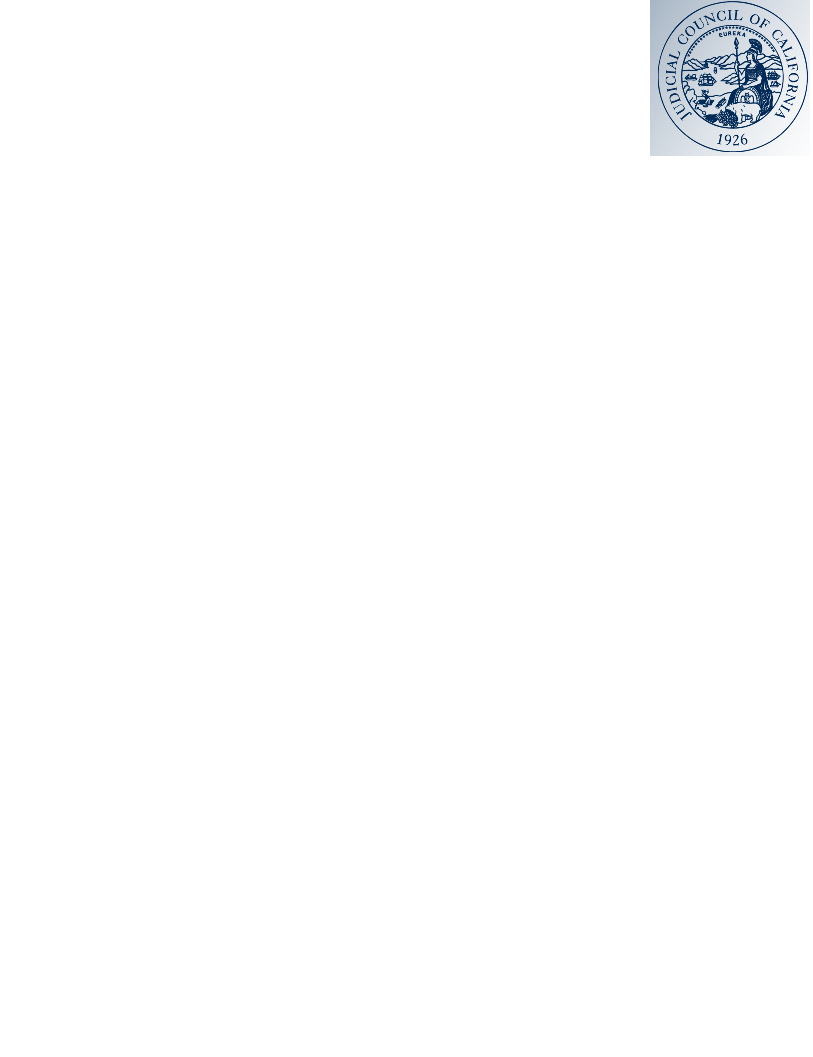 Your Organization’s Name:   								   #RFP Reference (Page-Section)QuestionResponse12345678910